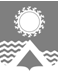 АДМИНИСТРАЦИЯ СВЕТЛОГОРСКОГО СЕЛЬСОВЕТАТУРУХАНСКОГО РАЙОНА КРАСНОЯРСКОГО КРАЯП О С Т А Н О В Л Е Н И Еп. Светлогорск15.03.2019                                                                                                                                           № 22-ПРуководствуясь гл. 7, 8 Жилищного кодекса РФ, Уставом Светлогорского сельсовета Туруханского района Красноярского края, ПОСТАНОВЛЯЮ:1. Установить норму жилой площади: - для постановки на жилищный учет (учетная норма) граждан Российской Федерации, постоянно проживающих на территории муниципального образования Светлогорский сельсовет Туруханского района Красноярского края, - в размере менее 15 кв.м. общей площади жилого помещения на одного человека в домах, пригодных для проживания (в домах, признанных в установленном действующим законодательством порядке не отвечающими установленным для жилых помещений требованиям, норма для постановки на учет не ограничивается);- для предоставления жилого помещения из муниципального жилищного фонда района по договору социального найма (норма предоставления) - в размере 15 кв.м. общей площади жилого помещения на каждого члена семьи, для одиноко проживающего гражданина - 18 кв.м. общей площади жилого помещения.2. Жилое помещение по договору социального найма может быть предоставлено общей площадью, превышающей норму предоставления на одного человека, но не более чем в два раза, если такое жилое помещение представляет собой одну комнату или однокомнатную квартиру, либо предназначено для вселения гражданина, страдающего одной из тяжелых форм хронических заболеваний, указанных в предусмотренном пунктом 4 части 1 статьи 51 Жилищного кодекса перечне.3. Постановление вступает в силу со дня его официального опубликования в газете «Светлогорский вестник» и подлежит размещению на официальном сайте администрации Светлогорского сельсовета.4. Контроль за исполнением настоящего постановления оставляю за собой. Глава Светлогорского сельсовета 		                                                                 А.К. КришталюкОб установлении нормы предоставления площади жилого помещения муниципального жилищного фонда по договору социального найма и учетной нормы площади жилого помещения на территории муниципального образования Светлогорский сельсовет Туруханского района Красноярского края 